PREDSEDA NÁRODNEJ RADY SLOVENSKEJ REPUBLIKYČíslo: CRD-1193/2023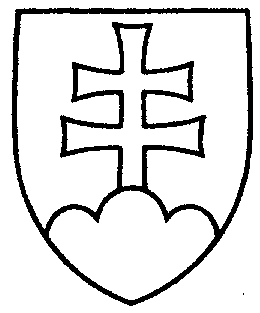 1792ROZHODNUTIEPREDSEDU NÁRODNEJ RADY SLOVENSKEJ REPUBLIKYzo 16. mája 2023o pridelení programu stability Slovenskej republiky na prerokovanie výborom Národnej rady Slovenskej republiky	P r i d e ľ u j e m	program  stability  Slovenskej  republiky na roky 2023 až 2026 (tlač 1715), doručený
15. mája 2023	Výboru Národnej rady Slovenskej republiky pre európske záležitosti a	Výboru Národnej rady Slovenskej republiky pre financie a rozpočet;	B.  u r č u j e m	1.  ako   gestorský   Výbor   Národnej   rady   Slovenskej  republiky  pre  financie 
a rozpočet, ktorý Národnej rade Slovenskej republiky podá správu o výsledku prerokovania uvedeného materiálu vo výboroch a návrh na uznesenie Národnej rady Slovenskej republiky,	2. lehotu na prerokovanie návrhu vo výbore vrátane v gestorskom výbore 
do 12. júna 2023.v z. Peter  P č o l i n s k ý	v. r.  